СВЕТЛОЙ ПАМЯТИ ДМИТРИЯ СЕМЕНОВИЧА ЧЕРЕШКИНА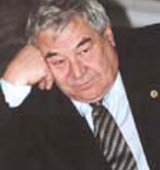 ЧЕРЕШКИН Дмитрий СеменовичChereshkin Dmitriy Semenovich(07 октября 1931 года – 17 декабря 2021 года)ЧЕРЕШКИН, Дмитрий Семенович, доктор технических наук, профессор, вице-президент РАЕН, иностранный член Испанской Королевской академии наук,
заведующий лабораторией Института системного анализа РАН,
заведующий кафедрой Московского института экономики, политики и права.Родился 7 октября 1931 году в Москве. Окончил МВТУ им. Баумана в 1956 году, получил специальность инженера по автоматизации радиоприборов. После окончания института Черешкин Д.С.  работал на предприятиях оборонной промышленности в качестве специалиста в области системного анализа информационных процессов.С 1956 года работал преподавателем, доцентом кафедры автоматического управления Московского лесотехнического института, вел курсы по нелинейным автоматическим системам и АСУ. Затем работал заместителем директора по науке Главного вычислительного центра Министерства лесной и деревообрабатывающей промышленности.С 1976 года работал в Институте системного анализа РАН (ранее ВНИИСИ), возглавляя с 1997 года лабораторию системного анализа процессов информатизации. Является одним из ведущих идеологов процессов информатизации российского общества, ответственным исполнителем и научным руководителем многих НИР теоретического и прикладного планов в области компьютеризации и автоматизации больших организационных и управляющих систем.Под научным руководством Черешкина Д.С. и при его непосредственном участии в 1990-2000 годы были разработаны основные теоретические и методологические положения стратегии перехода страны к информационному обществу, определившие главные направления государственной политики информатизации, проводимой Минсвязи России. Большой вклад Д.С.Черешкин внес в разработку Концепции государственной информационной политики, одобренной соответствующим Комитетом Государственной Думы РФ.Дмитрий Сергеевич Черешкин активно занимался как преподавательской, так и научно-исследовательской деятельностью. С 1990 года он возглавил кафедру математики и информатики Московского института экономики, политики и права. Его основными направлениями научной деятельности стали: теория архитектуры информационных систем, применение аппарата нечетких множеств при исследовании проблем обеспечения информационной безопасности, многофакторного анализа социально-политических, экономических и научно-технических условий развития информационных процессов в России.Черешкин Д.С. с 1990 года становится академиком Российской академии естественных наук (РАЕН), одним из основателей Секции «Информатика и кибернетика» и внес значительный вклад в ее развитие. При этом он принимал непосредственное участие в формировании и функционировании самой Российской академии естественных наук: активизировал деятельность Секции «Информатика и кибернетика», став ее председателем, и вскоре был избран вице-президентом РАЕН. Он также был председателем правления НАУЭТ (Национальной ассоциации участников электронной торговли). Все эти долгие годы нас связывали теплые дружеские отношения.Кроме того, Дмитрий Сергеевич является действительным членом Международной академии наук о природе и обществе, членом Международной группы по защите информации в телекоммуникациях, экспертом Комитета Евросоюза по защите данных, заместителем председателя Экспертного совета при Комитете по информационной безопасности Госдумы РФ.В 1995 году коллективом, возглавляемым Д.С.Черешкиным, разработана Концепция информационной безопасности РФ, составившая концептуальную основу принятой в 2000году Доктрины информационной безопасности Российской Федерации. При этом ученым были решены сложные методологические проблемы оценки эффективности систем информационной безопасности, оценки рисков нарушения информационной безопасности. Результаты этих научных работ получили большую известность и практическую реализацию в системе обеспечения информационной безопасности Центрального Банка России. С 1997 года Черешкин Д.С. работал в должности заведующего лабораторией системных аспектов процесса информатизации ВНИИ системных исследований Академии наук СССР.Дмитрий Семенович Черешкин стоял у истоков создания Института развития информационного общества (ИРИО). С самого начала своей деятельности он оказал серьезное влияние на стратегию института и в течение всего времени его существования с 1998 года активно участвовал в его работе. С 1999 года Черешкин Д.С. входил в состав Редакционного совета научно-аналитического журнала «Информационное общество», издаваемого ИРИО, и внес значительный вклад в его развитие. Велика заслуга Д.С.Черешкина в создании новой специальности ВАК – «Информационная безопасность».Он также являлся членом экспертных советов ВАК России и РФФИ, в работе которых принимал активное участие. Был также членом диссертационных советов Института системного анализа РАН и Академии МВД. Под научным руководством Д.С.Черешкина защищено более 10 кандидатских диссертаций. Автор более 250 научных трудов, пользующихся признанием научного сообщества.Доктор технических наук, профессор, академик Российской академии естественных наук Д.С. Черешкин широко известен как крупный специалист в области системного анализа информационных процессов и ученый мирового уровня.Высоких достижений Черешкин Д.С. добился и в спорте. Он мастер спорта СССР по альпинизму, и даже снимался в фильме "Вертикаль" вместе с В.С. Высоцким. Награжден почетным знаком «За заслуги», знаком «Рыцарь науки и искусства», золотой медалью Петра I, рыцарским знаком «Мальтийского ордена» и многими медалями.7 октября 2021 года Д.С. Черешкин отметил свое 90-летие, а 17 декабря 2021 года скончался после тяжелой болезни.Коллектив Секции «Информатика и кибернетика», Российской академии естественных наук навсегда сохранит светлую память о нашем товарище, прекрасном человеке и выдающемся деятеле российского информационного общества. Выражаем глубокие соболезнования родным, близким, друзьям и коллегам Дмитрия Семеновича.Бурков В.Н., Колин К.К., Кошкин Р.П.